O F I C I O                                                                    Buenos Aires, 25 de abril de 2.024.A LA CAMARA NACIONAL ELECTORAL.S__________/____________DTengo el agrado de dirigirme a usted en mi carácter de abogado patrocinante en los autos: “NAVARRO LUGO, MARIELA c/ QUINTANA, JUAN DOMNGO s/ DIVORCIO” (Expte. N° 19174/23), en trámite en el Juzgado Nacional de Primera Instancia Civil Nº 38, Secretaría Única, sito en Av. Talcahuano 490, Piso 5º de la C.A.B.A. a fin de que informe en base a sus registros el último domicilio del Sr. QUINTANA JUAN DOMINGO, DNI: 36.552.860.Como recaudo, transcribo a continuación la providencia que ordena la medida y autoriza el presente: " Buenos Aires, 24 de abril de 2024 … En atención a lo solicitado, y lo que surge de las constancias de las actuaciones, requiérase mediante sistema intranet al Registro Nacional de las Personas por Secretaria y a la Cámara Nacional Electoral por secretaria, a los fines de que informen el domicilio que tengan registrado del Sr. QUINTANA JUAN DOMINGO (DNI n° 36.552.860). - Fdo. SABRINA BESOSTRI Y MARINA FORTUNA.Sin otro particular, saludo a Ud. muy atte.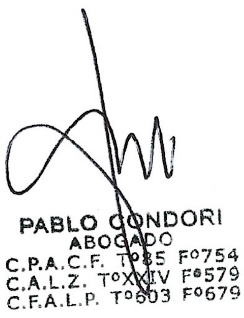 